泉州市节水型载体评价指南泉州市城市管理局泉州市计划用水节约用水办公室2022年X月X日前   言为积极响应习总书记提出的“节水优先、空间均衡、系统治理、两手发力”重要治水思路，贯彻落实国务院、省委省政府和泉州市委市政府关于“节能减排”工作方针，科学合理利用水资源，推进节约节水，建设节水型城市，泉州市城市管理局和泉州市计划用水节约用水办公室委托泉州市给排水协会实施《泉州市节水型载体评价指南》编制工作。本指南由泉州市城市管理局负责管理，由泉州市计划用水节约用水办公室负责内容解释。本指南组织单位：泉州市城市管理局泉州市计划用水节约用水办公室本指南起草单位：泉州市给排水协会本指南主要起草人：陈纪文、李振忠本指南主要审查人：蔡志伟、张  静、陈  军、李月霞、王健璋、黄川梅、谢长海、刘文凯、曹建发、李伟伟泉州市节水型载体评价指南1  范围本指南规定了节水型载体的相关术语和定义、评价原则、评价指标体系及要求。本指南适用于泉州市工业企业、单位、居民小区的节水评价工作。本指南自2022年x月x日正式发布。2  规范性引用文件下列文件对于本文件的应用是必不可少的。GB/T 12452-2008 企业水平衡测试通则GB/T 7119-2018 节水型企业评价导则GB/T 26922-2011 服务业节水型单位评价导则GB/T 26928-2011 节水型社区评价导则GB 24789-2009 用水单位水计量器具配备和管理通则GB 50555-2010 民用建筑节水设计标准DB35/T 772-2018 福建省行业用水定额泉州市主要行业用水定额泉州市重点工业用水定额3  术语和定义3.1 节水型载体分类按我国产业的划分及工业企业与非工业企业单位用水不同特点，泉州市节水型载体评价分为工业企业、单位、居民小区等三部分；3.2 节水型工业企业 釆用先进适用的管理措施和节水技术，经评价用水效率达到国内同行业先进水平的有生产用水的工业企业；3.3 节水型单位 釆用先进适用的管理措施和节水技术，经评价用水效率达到国内同行业先进水平的除工业企业以外的用水单位；3.4 节水型居民小区 釆用先进适用的管理措施和节水技术，经评价用水效率达到国内同行业先进水平的以居民生活用水为主的居住小区；4  评价原则4.1 评价指标应能体现工业企业（单位、居民小区）在用水管理和用水效率提升方面的实际水平，定性与定量评价相结合。4.2 考虑泉州市工业企业（单位、居民小区）用水特点。4.3 应具有可操作性，数据来源真实可信，计量和统计口径一致，便于评价。5.评价指标体系及要求5.1 节水型工业企业（单位、居民小区）评价指标体系包括基本要求、管理指标、技术指标、鼓励性指标。5.2 节水型工业企业（单位、居民小区）应全部满足基本要求。5.3 节水型工业企业（单位、居民小区）管理指标主要评价工业企业（单位、居民小区）的节水管理制度、管理机构、给排水设施和用水设备管理、用水计量管理、水平衡测试、成效、节水宣传等。5.4 节水型工业企业技术指标包括取水、重复利用、用水漏损、计量、排水等方面；节水型单位的技术指标包括取水、用水漏损、计量、排水等方面；居民小区的技术指标包括取水、用水漏损、计量、排水、绿化用水定额标准等方面；技术指标值应达到本行业的先进水平。5.5 节水型工业企业（单位、居民小区）鼓励性指标包括非常规水源利用和废水回用。6.节水型企业（单位、居民小区）评价程序6.1 由企业（单位、居民小区）自主申报，市节水办进行初审，初审合格后，组织专家组进行评审，合格后报主管部门审批。6.2 按国家标准和行业评分导则依据《节水型企业评价导则》GB/T 7119-2018进行节水型评价工作，行业分类依据《国民经济行业分类》GB/T 4754-2017，用水定额按福建省地方标准《行业用水定额》DB35/T 772-2018和《泉州市主要行业用水定额》泉州市市政公用事业管理局2017年编制，居民小区和公共建筑区的民用建筑、工业企业的生活区给水参照《民用建筑节水设计标准》GB50555-2010，定额套用遵循从严格到宽松原则。6.3 依据评定细则，对该工业企业（单位、居民小区）进行评分。6.4 查看报告文件、统计报表、原始记录等；根据实际情况，开展对相关人员的座谈、实地调査、抽样调査等工作，确保数据完整和准确。6.5 对资料进行分析，评价工业企业（单位、居民小区）是否满足以下指标要求：①基本要求；②管理指标要求；③技术指标要求；④鼓励性指标要求。6.6 对工业企业（单位、居民小区）是否满足指标要求进行综合评审，如满足所有要求达到一定分数,可被认定为节水型企业（单位、居民小区）。节水型企业（单位、居民小区）申报流程   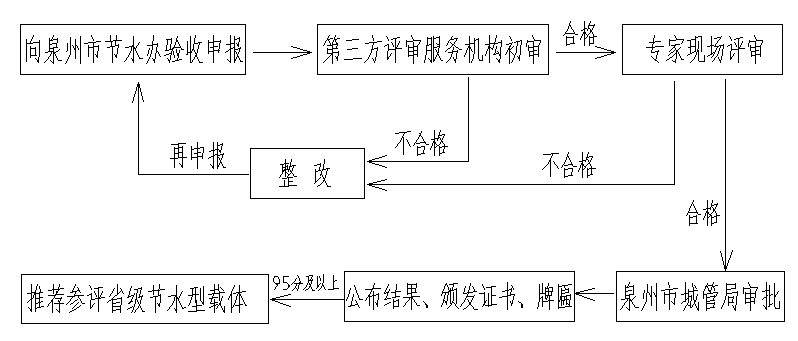 节水型企业（单位、居民小区）报告书收件和评审流程8.1 节水型企业（单位、小区）报告书收件流程：备注：报告书整改不宜超过3次。8.2 节水型企业（单位、居民小区）报告书评审流程：1、用户提交纸制报告书与电子报告书（现场提交或邮寄）。2、10个工作日内对报告书进行初审。3、报告书初审合格，开具《同意现场验收通知单》。4、5个工作日内确定相关评审专家。5、安排现场评审，通过评审开具《合格通知函》。6、通过现场评审合格的，10个工作日内修改完善报告书（电子文档最终版要盖章）送至第三方评审服务机构。7、报告书初审不合格，开具《初审不合格通知单》并以书面形式回复用户，须在5个工作日内对报告书进行整改并重新提交。8、现场评审不合格的，须在5个工作日内对报告书进行整改并重新申报；如重新测试的须在3个月内重新测试，重新申报。9、报告书整改须在规定时间内提交，提交不宜超过3次。9  节水型单位评价指标体系与评分表单位名称：                                                           日期：     年   月   日10  节水型企业评价指标体系与评分表单位名称：                                                           日期：     年   月   日计分说明1.基本要求不计分，任何一项未达标准，则不能获评节水型企业。2.管理指标的计分满分为45分，得分在40分及以上的企业达到”节水型企业管理指标”的要求。                3.技术指标的计分满分为55分，得分在50分及以上的企业达到”节水型企业技术指标”的要求。                4.鼓励性指标总分为6分。可用于与总分数相加，获得90分且“基本要求”达到考核要求，即可获评节水型企业。11  节水型居民小区评价指标体系与评分表单位名称：                                                           日期：     年   月   日序号评价内容评价方法标准分评定分一基本要求1泳池、水景用水及中央空调冷却水不直排，应回用或重复利用现场检查、查阅相关文件应符合要求不计分2水计量器具的配备与管理符合《用水单位水计量器具 配备和管理通则》GB 24789的要求(并附水计量器具规格型号清单)现场检查、查阅相关文件应符合要求不计分3按规定周期开展水平衡测试或用水审计(水平衡测试报告书或用水审计报吿应通过主管部门的专家评审文件或能够证明其效力的文件)现场检查、查阅相关文件应符合要求不计分4不使用国家明令淘汰的用水设备和器具现场检查应符合要求不计分5自备水取用水手续齐全，并进行计量(并附批件复印件)查阅相关文件、档案应符合要求不计分二管理指标451管理制度15有科学合理的节约用水管理制度，实行用水计划管理査阅文件、网络图和工作记录5制定节水规划和年度用水计划并分解到各主要用水部门查阅有关文件和记录5有健全的节水统计制度，应定期向相关管理部门报送节水统计报表査阅有关资料52管理机构和人员6有主要领导负责用水、节水工作査阅有关文件及会议记录2有用水、节水管理部门 (岗位设置) 和专 (兼) 职用 水、节水管理人员、有相应的岗位职责査阅企业文件2节水管理人员参加过节水技术培训查看培训合格证23管网 (设备) 管理8有详细的供排水管网和计量网络图査阅图纸及査看现场3有日常巡査和保修检修制度；有问题及时解决、定期 对管道和设备进行检修、有报修电话査阅巡査记录和落实情况3单位污废水排放符合标准要求查阅相关文件、现场检查24水计量管理6原始记录和统计台帐完整规范并定期进行分析查阅台账和分析报告.核实数据3内部实行定额管理，节奖超罚查阅定额管理节奖超罚文件和资料35节水技术改造及投入6单位注重节水资金投入，毎年列支一定资金用于节水 工程建设、节水技术改造査阅有关工作记录3使用节水新技术、新工艺、新设备节水设备管理运行正常36节水宣传4经常开展节水管理和培训、节水宣传教育、节水奖励査看相关资料2职工有节水意识询问职工节水常识2序号评价内容评价方法标准分评定分三技术指标551取水12单位用水定额 (量纲与泉州市用水定额一致)按《泉州市主要行业用水定额》 、《福建省行业用水定额》、《民用建筑节水设计标准》宿舍、旅馆和其他公共建筑的节水用水 定额,符合得10分，每超过1%扣2分，超过5%不得分10公共用水实行定额管理按《泉州市主要行业用水定额》 、《福建省行业用水定额》、《民用建筑节水设计标准》，符合 得2分，不符合不得分22绿化浇洒3用水定额 (L/M2.d)符合《福建省行业用水定额》绿 化定额1.5L/M2.d，达标得3分， 大于定额不得分33用水漏损16用水综合漏失率 (%)综合漏失率≤2%得8分，每超过1% 扣2分，超过4%不得分8用水器具漏失率 (%)用水器具漏失率≤2%得8分，每超过1%扣2分，超过4%不得分(现场抽查，每次抽查不得少于10户)84计量16水计量率 (%)一级表达100%，次级用水单元≥ 95%，主要用水设备 (系统) ≥ 85%。全部符合要求得8分，一项 不符合扣2分8水计量器具配备率 (%)用水单位100%，次级用水单位≥ 95%，主要用水设备 (系统) ≥ 80%。全部符合得8分，一项不符 合扣2分85节水器具8节水器具普及率 (%)节水器具普及率达到100%要求得 8分，每低1%扣2分，低于96%不 得分 (现场抽查，每次抽查不得 少于10个卫生间)8四鼓励性指标1非常规水源(再生水、雨水、微咸水、海水等)利用6雨水收集利用现场检查，有雨水收集利用得2 分，无不得分2废水回用现场检查，有废水回用得2分， 无回用不得分2其它非常规水源利用现场检查，有其它非常规水源得 2分，无不得分2合计计分说明1.基本要求不计分，任何一项未达标准，则不能获评节水型单位。2.管理指标的计分满分为45分，得分在40分及以上的单位达到”节水型单位管理指标”的要求。                3.技术指标的计分满分为55分，得分在50分及以上的的单位达到”节水型单位技术指标”的要求。             4.鼓励性指标总分为6分。可用于与总分数相加，获得90分且“基本要求”达到考核要求，即可获评节水型单位。计分说明1.基本要求不计分，任何一项未达标准，则不能获评节水型单位。2.管理指标的计分满分为45分，得分在40分及以上的单位达到”节水型单位管理指标”的要求。                3.技术指标的计分满分为55分，得分在50分及以上的的单位达到”节水型单位技术指标”的要求。             4.鼓励性指标总分为6分。可用于与总分数相加，获得90分且“基本要求”达到考核要求，即可获评节水型单位。计分说明1.基本要求不计分，任何一项未达标准，则不能获评节水型单位。2.管理指标的计分满分为45分，得分在40分及以上的单位达到”节水型单位管理指标”的要求。                3.技术指标的计分满分为55分，得分在50分及以上的的单位达到”节水型单位技术指标”的要求。             4.鼓励性指标总分为6分。可用于与总分数相加，获得90分且“基本要求”达到考核要求，即可获评节水型单位。计分说明1.基本要求不计分，任何一项未达标准，则不能获评节水型单位。2.管理指标的计分满分为45分，得分在40分及以上的单位达到”节水型单位管理指标”的要求。                3.技术指标的计分满分为55分，得分在50分及以上的的单位达到”节水型单位技术指标”的要求。             4.鼓励性指标总分为6分。可用于与总分数相加，获得90分且“基本要求”达到考核要求，即可获评节水型单位。计分说明1.基本要求不计分，任何一项未达标准，则不能获评节水型单位。2.管理指标的计分满分为45分，得分在40分及以上的单位达到”节水型单位管理指标”的要求。                3.技术指标的计分满分为55分，得分在50分及以上的的单位达到”节水型单位技术指标”的要求。             4.鼓励性指标总分为6分。可用于与总分数相加，获得90分且“基本要求”达到考核要求，即可获评节水型单位。序号评价内容评价方法标准分评定分一基本要求1生活用水和生产用水分开计量、没有包费制现场检查、查阅相关文件应符合要求不计分2自制蒸汽单位应将供汽锅炉蒸汽冷凝水回收至锅炉水补水；外购蒸 汽单位应当充分利用蒸汽冷凝水，严禁直接排放查阅相关文件、档案应符合要求不计分3工艺用水及直接冷却水不直排，应回用或重复利用现场检查、查阅相关文件应符合要求不计分4水计量器具的配备与管理符合《用水单位水计量器具配备和管理通 则》GB 24789的要求 (并附水计量器具规格型号清单)现场检查、查阅相关文件应符合要求不计分5按规定周期开展水平衡测试或用水审计 (水平衡测试报告书或用水 审计报吿应通过主管部门的专家评审文件或能够证明其效力的文  件)现场检查、查阅相关文件应符合要求不计分7不使用国家明令淘汰的用水设备和器具现场检查、查阅相关文件应符合要求不计分8自备水取用水手续齐全，并进行计量 (并附批件复印件)查阅相关文件、档案应符合要求不计分二管理指标451管理制度15有科学合理的节约用水管理制度，实行用水计划管理査阅文件、网络图和工作记录5制定节水规划和年度用水计划并分解到各主要用水部门查阅有关文件和记录5有健全的节水统计制度，应定期向相关管理部门报送节水统计报表査阅有关资料52管理机构和人员6有主要领导负责用水、节水工作査阅有关文件及会议记录2有用水、节水管理部门 (岗位设置) 和专 (兼) 职用水、节水管理 人员、有相应的岗位职责査阅企业文件2节水管理人员参加过节水技术培训查看培训合格证23管网 (设备) 管理8有详细的供排水管网和计量网络图査阅图纸及査看现场3有日常巡査和保修检修制度；有问题及时解决、定期对管道和设备 进行检修査阅巡査记录和落实情况3企业污废水排放符合标准要求 (并提供地方环保证明或排污许可 证)查阅相关文件、档案24水计量管理6原始记录和统计台帐完整规范并定期进行分析查阅台账和分析报告.核实数据3内部实行定额管理，节奖超罚查阅定额管理节奖超罚文 件和 资料35节水技术改造及投入6企业注重节水资金投入，毎年列支一定资金用于节水工程建设、节 水技术改造査阅有关工作记录3使用节水新技术、新工艺、新设备节水设备管理运行正常36节水宣传4经常开展节水管理和培训、节水宣传教育、节水奖励査看相关资料2职工有节水意识询问职工节水常识2序号评价内容评价方法标准分评定分三技术指标551取水10单位产品取水量(m3/单位产品)符合《泉州市重点工业用水定 额》和《福建省行业用水定额 》,达到考核值得8分，每超过 1%扣1分，高于5%不得分102重复利用12重复利用率 (%)符合《泉州市重点工业用水定 额》和《节水型企业评价标准 》重复利用率，达标得4分，每 低于1%扣2分，低于2%不得分4间接冷却水循环率 (%)循环率≥95%，达到得4分，每 低于1%扣2分，低于2%不得分4蒸汽冷凝水回用率 (%)循环率≥60%，达到得4分，每 低于1%扣2分，低于2%不得分43绿化浇洒3用水定额 (L/m2.d)符合《福建省行业用水定额》 绿化定额1.5L/m2.d，达标得3 分，大于定额不得分34用水漏损10用水综合漏失率 (%)漏失率≤2%得10分，每超过1%扣 2分，超过5%不得分105计量16水计量率 (%)一级表达100%，次级用水单位 ≥95%，主要用水设备 (系统) ≥85%。全部符合要求得8分， 一项不符合扣2分，8水计量器具配备率 (%)一级表达100%，次级用水单位 ≥95%，主要用水设备 (系统) ≥80%。全部符合得8分，一项 不符合扣2分86用水器具4用水器具完好率 (%)用水器具完好率达到100%要求 得4分，每低1%扣1分， ≤96%不 得分 (现场抽查，每次抽查不 得少于10个卫生间)4四鼓励性指标1非常规水源(再生水、雨水、微咸水、海水等)利用6雨水收集利用现场检查，有雨水收集利用得2 分，无不得分2废水回用现场检查，有废水回用得2分， 无回用不得分2其它非常规水源利用现场检查，有其它非常规水源 得2分，无不得分2总计序号评价内容评价方法标准分评定分一基本要求1泳池、水景用水及中央空调冷却水不直排，应回用或重复 利用现场检查、查阅相关文件应符合要求不计分2水计量器具的配备与管理符合《用水单位水计量器具配备 和管理通则》GB 24789的要求 (并附水计量器具规格型号 清单)现场检查、查阅相关文件应符合要求不计分3不使用国家明令淘汰的用水设备和器具现场检查应符合要求不计分4自备水取用水手续齐全，并进行计量 (并附批件复印件)查阅相关文件、档案应符合要求不计分二管理指标451管理制度15有科学合理的节约用水管理制度，实行用水计划管理査阅文件、网络图和工作记录5制定节水规划和年度用水计划并分解到各主要用水部门查阅有关文件和记录5有健全的节水统计制度，应定期向相关管理部门报送节水 统计报表査阅有关资料52管理机构和人员6物业有主要领导负责用水、节水工作査阅有关文件及会议记录2物业有用水、节水管理部门 (岗位设置) 和专 (兼) 职用 水、节水管理人员，有相应的岗位职责査阅企业文件2节水管理人员参加过节水技术培训查看培训合格证23管网 (设备) 管理6有详细的给排水管网和计量网络图査阅图纸及査看现场4有日常巡査和保修检修制度；有问题及时解决、定期对管 道和设备进行检修、有24小时报修电话査阅巡査记录和落实情况24水计量管理6原始记录和统计台帐完整规范并定期进行分析查阅台账和分析报告核实数据3小区公共用水实行定额管理查阅定额管理文件和资料35节水技术改造及投入6小区注重节水资金投入，毎年列支一定资金用于节水工程 建设、节水技术改造査阅有关工作记录3使用节水新技术、新工艺、新设备节水设备管理运行正常36节水宣传6经常开展节水管理和培训、节水宣传教育、节水奖励査看相关资料3小区居民有节水意识询问小区居民节水常识3序号评价内容评价方法标准分评定分三技术指标551取水14居民人均用水定额 (L/人. 日)按《泉州市主要行业用水定额 》，人均取水定额不超      过,150L/人. 日,符合得12分， 每超过1%扣3分，4%不得分12抽样人均用水定额 (L/人. 日)按《泉州市主要行业用水定额 》、《福建省行业用水定额》 ，数据采取合理性 (入住率) 占比率，符合得12分，不符合 不得分22绿化浇洒3用水定额 (L/m2.d)符合《福建省行业用水定额》 绿化定额1.5L/m2.d，达标得3 分，大于定额不得分33用水漏损20用水综合漏失率 (%)用水综合漏失率≤2%得10分， 每超过1%扣2分，超过5%不得 分10用水器具漏失率 (%)用水器具漏失率≤2%得10分， 每超过1%扣2分，超过5%不得分 	(现场抽查，每次抽查不得少 于10户)104计量10有监控总表有得4分，没有不得分4户表配备率 (%)户表配备率达到100%要求得 6分，每低1%扣1分，低于95% 不得分65节水器具8节水器具普及率 (%)节水器具普及率达到95%要求得 8分，每低1%扣2分，低于91%  不得分 (现场抽查，每次抽查 不得少于10户)8四鼓励性指标1非常规水源(再生水、雨水、微咸水、海水等)利用6雨水收集利用现场检查，有雨水收集利用得2 分，无不得分2废水回用现场检查，有废水回用得2分， 无回用不得分2其它非常规水源利用现场检查，有其它非常规水源 得2分，无不得分2人行道、停车场采用透水地面，增加雨水入渗现场检查，有采用透水地面得2 分，无采用不得分2合计计分说明1.基本要求不计分，任何一项未达标准，则不能获评节水型小区。2.管理指标的计分满分为45分，得分在40分及以上的小区达到”节水型小区管理指标”的要求。                3.技术指标的计分满分为55分，得分在50分及以上的的小区达到”节水型小区技术指标”的要求。             4.鼓励性指标总分为8分。可用于与总分数相加，获得90分且“基本要求”达到考核要求，即可获评节水型小区。计分说明1.基本要求不计分，任何一项未达标准，则不能获评节水型小区。2.管理指标的计分满分为45分，得分在40分及以上的小区达到”节水型小区管理指标”的要求。                3.技术指标的计分满分为55分，得分在50分及以上的的小区达到”节水型小区技术指标”的要求。             4.鼓励性指标总分为8分。可用于与总分数相加，获得90分且“基本要求”达到考核要求，即可获评节水型小区。计分说明1.基本要求不计分，任何一项未达标准，则不能获评节水型小区。2.管理指标的计分满分为45分，得分在40分及以上的小区达到”节水型小区管理指标”的要求。                3.技术指标的计分满分为55分，得分在50分及以上的的小区达到”节水型小区技术指标”的要求。             4.鼓励性指标总分为8分。可用于与总分数相加，获得90分且“基本要求”达到考核要求，即可获评节水型小区。计分说明1.基本要求不计分，任何一项未达标准，则不能获评节水型小区。2.管理指标的计分满分为45分，得分在40分及以上的小区达到”节水型小区管理指标”的要求。                3.技术指标的计分满分为55分，得分在50分及以上的的小区达到”节水型小区技术指标”的要求。             4.鼓励性指标总分为8分。可用于与总分数相加，获得90分且“基本要求”达到考核要求，即可获评节水型小区。计分说明1.基本要求不计分，任何一项未达标准，则不能获评节水型小区。2.管理指标的计分满分为45分，得分在40分及以上的小区达到”节水型小区管理指标”的要求。                3.技术指标的计分满分为55分，得分在50分及以上的的小区达到”节水型小区技术指标”的要求。             4.鼓励性指标总分为8分。可用于与总分数相加，获得90分且“基本要求”达到考核要求，即可获评节水型小区。